November 3, 2019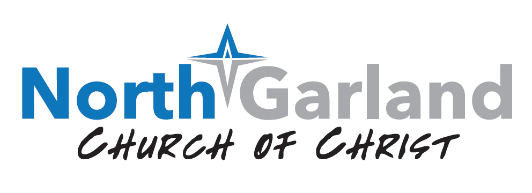 We Strive to Be: A church devoted to making disciples of Jesus Christ,
growing together in knowledge and relationship with God and each other.Order of WorshipSong Leader	Robb Mills#103	He Has Made Me Glad#300	Praise Him! Praise Him!Welcome/Scripture: Philippians 4:6-7	Stephen LincolnOpening Prayer	Dudley Darrow#718	We Shall Assemble	A Shield About Me	You Are My All in AllCommunion Talk	Cory MooreCory Moore                 Bryce Thornton               Stephen Lincoln                    George Gordon                Hal Johnson                 Zach Guymon                    Matt Nichols                          Mike Armour  	Dismiss Children#100 & #101	Holy Ground Medley	Great Are You LordSermon: Walking Through the Bible: “Peace No More”	Erik Granberg#479	Peace, Perfect PeaceClosing/Announcements	Erik Granberg Shepherd’s Prayer	John WrightChildren’s Worship	Geneva OsburnNursery	Wendy Taylor; Reeta WilliamsSound Booth	Dee PlummerSlides	Jim CokerLock Up	Wayne Williams; Dudley DarrowSermon Scripture: 2 Kings 24-25Sermon Thought: Todays sermon is a solemn reminder about the lack of peace when people choose not to follow God. This isn't to say that life will be all hunky dorry if a person does follow God. The peace that comes from God is one that passes all understanding and all circumstances.Sermon Questions:1. When you think of peace for yourself or peaceful moments, what comes to mind?2. There are several ways people try to find peace, what can you think of?3. How can we be people of peace?Comforts us Through His Spirit“Peace be Still” 	One of the difficult things for a child is to be still.  They want to wiggle and move and explore every avenue of the new world around them.  As parents, we know that is part of their learning, and we want them to be active as they grow.  However, there are times when we just want them to be still.  We want to have some peace and not have to worry about what they are doing.  Try as we might to get them to be still, there will always be some continual movement.  It is paramount that we continue to love and nurture them so they can have a good life.	That is what our heavenly Father also wants for the spiritual life we have in the kingdom of God.  When we face the storms of life, we yearn for his comforting words “Peace be Still!”  Jesus gives us assurance that God comforts us through his Spirit to give us the life of peace we desire.  That is why he tells us to “Be still and know that I am God.  I am exalted among the nations, I am exalted in the earth” (Ps. 46:10).  God is in control of all elements of creation and seeks to give us peace as we trust in him.  Jesus demonstrated this when he calmed the great storm saying “Peace!  Be still!  And the winds ceased, and there was a great calm” (Mk. 4:39).   In our physical life, we want to keep moving around and trying new things, and enjoy the pleasures of life.  All too often, we find ourselves falling prey to Satan’s temptations and are engulfed in the storms of life.  The psalmist encourages us on our life’s journey with these words.  “Be still before the Lord, and wait patiently for him; fret not yourself over him who prospers in his way, over the man who carries out evil devices!” (Ps. 37:7).  Our heavenly Father watches us as we wiggle and move and explore every avenue of the world around us and then in a quiet and loving voice calls out “Peace! Be Still! and calms the storms in our lives.   GordonThank YouThe love and kindness that we have been shown has meant more than words can describe. We cannot thank everyone enough for the cards, food, support, and encouragement. This congregation has been an answer to our prayers and a true blessing for our family. We are honored to be joining you all in the work.Love, The LincolnsPotholders for PantryLadies,We have been issued a challenge to make 200 potholders to be given as Christmas gifts to our pantry patrons.  We can absolutely do this!  The pattern is super easy.  If we all show up on Thursday, November 7 from 1-4 p.m. in the fellowship building, we can get them finished.  If you sew, bring your machine; if you don't, bring yourself, and we'll put you to work.  Let's work together to glorify God and His plan.  Questions?  Call the office at 237-4658.New Communication DirectoryMandy will be taking pictures for our new 2020 Communication Directory in the foyer for the new few weeks. Please take a few minutes between class and church or after church and let her get a quick picture and updated information. Current info and pictures are extremely helpful for our new families and necessary to keep you up to date on all the things going on at church! Thank you so much! 